                                                                      08.07.2020          259-01-03-283         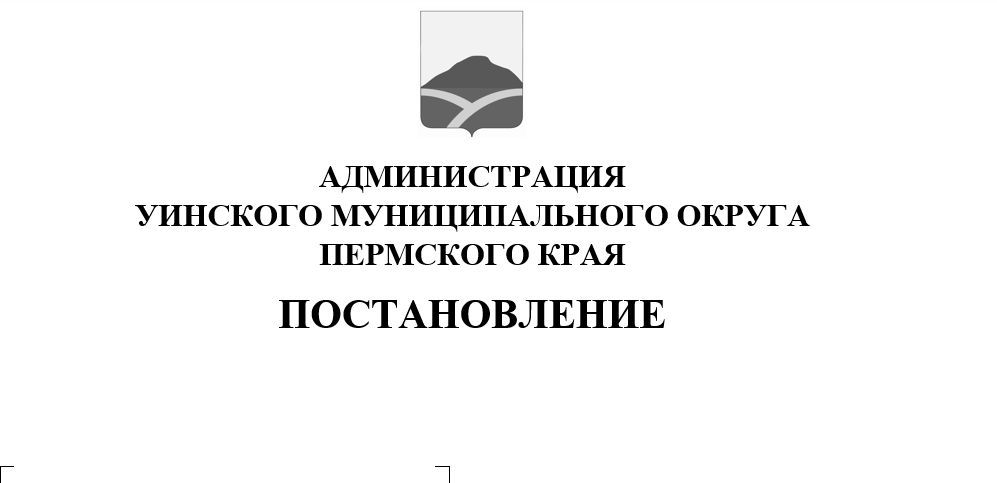 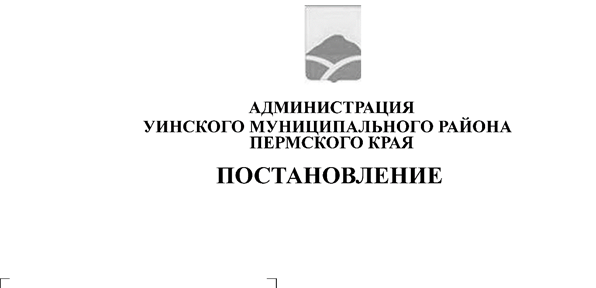           В соответствии с Федеральным законом от 06.10.2003 № 131-ФЗ «Об общих принципах организации местного самоуправления в Российской Федерации», Правилами благоустройства территории Уинского муниципального округа Пермского края, утвержденными решением Думы Уинского муниципального округа от 26.03.2020 № 95, Уставом Уинского муниципального округа Пермского края администрация Уинского муниципального округа Пермского края ПОСТАНОВЛЯЕТ: 1. Утвердить Порядок установки указателей с наименованиями улиц и номеров домов на территории Уинского муниципального округа Пермского края согласно приложению к настоящему постановлению. 2. Настоящее постановление вступает в силу со дня обнародования и подлежит размещению на сайте администрации Уинского муниципального округа Пермского края и в сети «Интернет». 3. Контроль над исполнением постановления возложить на начальникамуниципального казенного учреждения «Управление по благоустройству Уинского муниципального округа Пермского края»  Хасанову Э.Г.Глава муниципального округа –глава администрации Уинского                                                       муниципального округа                                                                А.Н. Зелёнкин Приложениек постановлению администрацииУинского муниципального округаот 08.07.2020 № 259-01-03-283Порядокустановки указателей с наименованиями улиц и номеров домов на территории Уинского муниципального округа Пермского края (далее – Порядок)1. Общие положения   1.1. Порядок установки указателей с наименованиями  улиц и номеров домов устанавливает единые и обязательные для исполнения нормы и требования в сфере организации установки указателей с наименованиями улиц и номерами домов на территории Уинского муниципального округа Пермского края.    1.2. Организация установки указателей с наименованиями улиц и номерами домов осуществляется в соответствии с Федеральным законом от 06.10.2003 № 131-ФЗ «Об общих принципах организации местного самоуправления в Российской Федерации» и другими нормативно-правыми актами.   2. Установка указателей с наименованиями улиц и номерами домов   2.1. Здания, строения и сооружения (далее – дома) на территории  Уинского муниципального округа Пермского края должны быть оборудованы указателями с наименованиями улиц и номерами домов, соответствующими установленным образцам, содержащимися в чистоте и исправном состоянии.    За левую и правую стороны дома при определении места установки указателей с наименованиями улиц и номерами домов следует принимать положение дома, если смотреть на него со стороны улицы или внутриквартального проезда.   2.2. Указатели с наименованиями улиц размещаются на перекрестках улиц, как правило, на фасадах домов с левой или с правой стороны дома в зависимости от его расположения по отношению к перекрестку и с обеих сторон дома, обращенных в сторону улиц.  2.3. Указатели с наименованиями улиц, расположенных на перекрестках с обеих сторон квартала, могут иметь стрелки, направленные от угла к середине квартала, с номерами крайних домов, расположенных в квартале.  2.4. Указатели с наименованиями улиц и номерами домов устанавливаются на высоте от 2,5 до  от уровня  земли на  расстоянии не более  от угла дома.  2.5. В районе частного жилого сектора указатели с наименованиями улиц и номерами домов допускается  устанавливать на ограждении земельного участка (на заборе) на высоте от 1,5 до  от уровня земли на расстоянии не более  от угла ограждения земельного участка (забора). При меньшей высоте ограждения земельного участка (забора) с отступом  от верхнего края ограждения земельного участка (забора).  2.6. На указателях с наименованием улицы и номером дома высота цифр, обозначающих номер дома, должна составлять 15-20 см, высота букв в наименовании улиц – 8-. Номер корпуса имеет такие же размеры, как у номера дома и указывается через дробь от него. Размер буквенного добавления к номеру дома может быть меньше него  на  половину.   Крупные отдельные знаки (высота цифр 30-), соответствующие номеру дома, располагаются на главных или торцевых фасадах домов последовательно от улицы в глубину территории квартала с левой стороны дома, обращенной в сторону внутриквартального проезда.   2.7. При большой протяженности здания через каждые 75- устанавливаются дополнительные указатели.  2.8. В домах, имеющих несколько входов (подъездов), у каждого входа (подъезда) устанавливается указатель номеров квартир, расположенных в данном входе (подъезде).  2.9. Указатели с наименованиями улиц и номерами домов должны быть изготовлены из материалов с высокими эксплуатационными качествами, устойчивых к воздействию климатических условий, имеющих антикоррозийную стойкость, морозоустойчивость.  2.10. Запрещается произвольное написание номеров и других указателей на фасадах домов, зданий, строений, сооружений, а также размещение на них указателей с наименованиями улиц и номерами домов, не соответствующих установленным образцам.  2.11. Изготовление (реставрация, ремонт) и установка указателей с наименованиями улиц и номерами домов на фасадах зданий осуществляется:  2.11.1. На объектах муниципального жилищного фонда и бесхозяйных объектах – за счет средств бюджета Уинского муниципального округа Пермского края.  2.11.2. На объектах муниципального нежилого фонда – за счет средств балансодержателя или арендатора по договору.  2.11.3. На объектах иных форм собственности – за счет средств собственников (владельцев, пользователей) объектов недвижимости.3. Ответственность за нарушение настоящего Порядка
   Юридические и физические лица, виновные в нарушении настоящих Правил, привлекаются к административной ответственности в установленном порядке согласно действующему законодательству.